              										Załącznik nr 1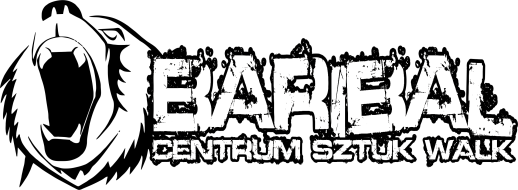 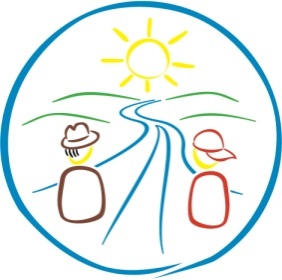 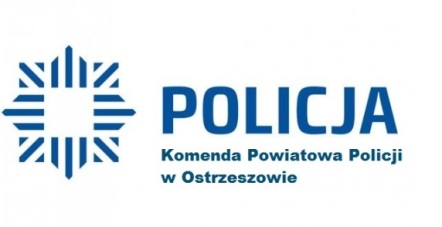 OŚWIADCZENIE UCZESTNIKA ZAJĘĆJa niżej podpisana …………………………………………………………………………………… oświadczam, że jestem zdolna do wzięcia udziału w lekcji samoobrony oraz brak jest przeciwwskazań zdrowotnych do uczestniczenia w zajęciach organizowanych przez Komendę Powiatową Policji w Ostrzeszowie oraz Centrum Sztuk Walk BARIBALOświadczam, że nie będę wnosić roszczeń z tytułu kontuzji oraz zaistnienia nieszczęśliwego wypadku podczas trwania zajęć.Znam i akceptuję postanowienia Regulaminu zajęć.………………………………………………  			………………………………………………………………………         (miejscowość i data)					     (czytelny podpis rodzica, opiekuna prawnego)